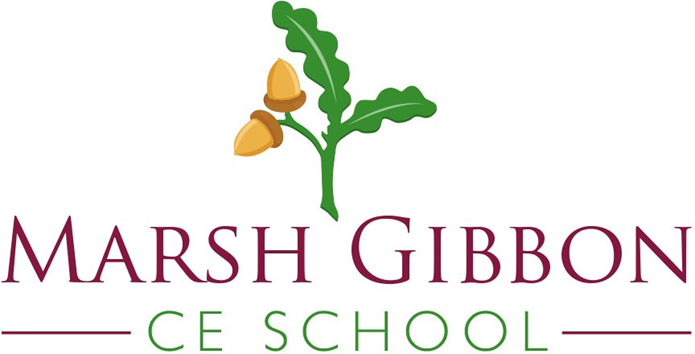 Succeeding together -  fostering a love of learning, within a nurturing Christian community, to bring out ‘the best in everyone’.Jigsaw, the mindful approach to PSHE is a progressive and spiral scheme of learning. In planning the lessons, Jigsaw PSHE ensures that learning from previous years is revisited and extended, adding new concepts, knowledge and skills, year on year as appropriate. The table below draws out the spiral knowledge and skills progression within the Being Me in My World Puzzle (unit of work) including the key vocabulary used in each year group and suggestions for Family Learning.Succeeding together -  fostering a love of learning, within a nurturing Christian community, to bring out ‘the best in everyone’.Jigsaw, the mindful approach to PSHE is a progressive and spiral scheme of learning. In planning the lessons, Jigsaw PSHE ensures that learning from previous years is revisited and extended, adding new concepts, knowledge and skills, year on year as appropriate. The table below draws out the spiral knowledge and skills progression within the Being Me in My World Puzzle (unit of work) including the key vocabulary used in each year group and suggestions for Family Learning.Succeeding together -  fostering a love of learning, within a nurturing Christian community, to bring out ‘the best in everyone’.Jigsaw, the mindful approach to PSHE is a progressive and spiral scheme of learning. In planning the lessons, Jigsaw PSHE ensures that learning from previous years is revisited and extended, adding new concepts, knowledge and skills, year on year as appropriate. The table below draws out the spiral knowledge and skills progression within the Being Me in My World Puzzle (unit of work) including the key vocabulary used in each year group and suggestions for Family Learning.Succeeding together -  fostering a love of learning, within a nurturing Christian community, to bring out ‘the best in everyone’.Jigsaw, the mindful approach to PSHE is a progressive and spiral scheme of learning. In planning the lessons, Jigsaw PSHE ensures that learning from previous years is revisited and extended, adding new concepts, knowledge and skills, year on year as appropriate. The table below draws out the spiral knowledge and skills progression within the Being Me in My World Puzzle (unit of work) including the key vocabulary used in each year group and suggestions for Family Learning.Succeeding together -  fostering a love of learning, within a nurturing Christian community, to bring out ‘the best in everyone’.Jigsaw, the mindful approach to PSHE is a progressive and spiral scheme of learning. In planning the lessons, Jigsaw PSHE ensures that learning from previous years is revisited and extended, adding new concepts, knowledge and skills, year on year as appropriate. The table below draws out the spiral knowledge and skills progression within the Being Me in My World Puzzle (unit of work) including the key vocabulary used in each year group and suggestions for Family Learning.Succeeding together -  fostering a love of learning, within a nurturing Christian community, to bring out ‘the best in everyone’.Jigsaw, the mindful approach to PSHE is a progressive and spiral scheme of learning. In planning the lessons, Jigsaw PSHE ensures that learning from previous years is revisited and extended, adding new concepts, knowledge and skills, year on year as appropriate. The table below draws out the spiral knowledge and skills progression within the Being Me in My World Puzzle (unit of work) including the key vocabulary used in each year group and suggestions for Family Learning.Succeeding together -  fostering a love of learning, within a nurturing Christian  community, to bring out ‘the best in everyone’.Jigsaw, the mindful approach to PSHE is a progressive and spiral scheme of learning. In planning the lessons, Jigsaw PSHE ensures that learning from previous years is revisited and extended, adding new concepts, knowledge and skills, year on year as appropriate. The table below draws out the spiral knowledge and skills progression within the Being Me in My World Puzzle (unit of work) including the key vocabulary used in each year group and suggestions for Family Learning.BMIMWKnowledgeSocial and Emotional SkillsQuestions for Family LearningEYFSAges 3-5Know special things about themselvesKnow that some people are different from themselvesKnow how happiness and sadness can be expressedKnow that hands can be used kindly and unkindlyKnow that being kind is goodKnow they have a right to learn and play, safely and happilyIdentify feelings associated with belongingIdentify feelings of happiness and sadnessSkills to play cooperatively with othersBe able to consider others’ feelingsBe responsible in the settingWhat does it feel like to belong?What’s special about you?How do people show they are happy or sad?What sort of things can you do to be kind?How do you play nicely with other children?How are you different from someone else (e.g. Mummy, Daddy, brother, sister, a friend)?What are the Jigsaw Friends in your class called? How are the Jigsaw Friends used in your Jigsaw lessons?Can you tell me about Calm Me time?EYFSAges 3-5In this Puzzle (unit), the children talk about how they have similarities and differences from their friends and how that is OK. They begin working on recognising and managing their feelings, identifying different ones and the causes these can have. The children talk about working with others and why it is good to be kind and use gentle hands. They discuss children’s rights, especially linked to the right to learn and the right to play. The children talk about what it means to be responsible.In this Puzzle (unit), the children talk about how they have similarities and differences from their friends and how that is OK. They begin working on recognising and managing their feelings, identifying different ones and the causes these can have. The children talk about working with others and why it is good to be kind and use gentle hands. They discuss children’s rights, especially linked to the right to learn and the right to play. The children talk about what it means to be responsible.In this Puzzle (unit), the children talk about how they have similarities and differences from their friends and how that is OK. They begin working on recognising and managing their feelings, identifying different ones and the causes these can have. The children talk about working with others and why it is good to be kind and use gentle hands. They discuss children’s rights, especially linked to the right to learn and the right to play. The children talk about what it means to be responsible.EYFSAges 3-5Key VocabularyKind, Gentle, Friend, Similar(ity), Different, Rights, Responsibilities, Feelings, Angry, Happy, Excited, Nervous, Sharing, Taking Turns.Key VocabularyKind, Gentle, Friend, Similar(ity), Different, Rights, Responsibilities, Feelings, Angry, Happy, Excited, Nervous, Sharing, Taking Turns.Key VocabularyKind, Gentle, Friend, Similar(ity), Different, Rights, Responsibilities, Feelings, Angry, Happy, Excited, Nervous, Sharing, Taking Turns.BMIMWKnowledgeSocial and Emotional SkillsQuestions for Family LearningY1Ages 5-6Understand the rights and responsibilities of a member of a classUnderstand that their views are importantUnderstand that their choices have consequencesUnderstand their own rights and responsibilities with their classroomUnderstanding that they are specialUnderstand that they are safe in their classIdentifying helpful behaviours to make the class a safe placeIdentify what it’s like to feel proud of an achievementRecognise feelings associated with positive and negative consequencesUnderstand that they have choicesWhat do you do in class to help other children?What do you do to help your teacher?What does it feel like to be safe?Can you tell me something you were really proud of? How did it make you feel ‘inside’?What sort of things does your teacher say or do when they are pleased?What choices can you make to be helpful and kind in school and at home?What are the Jigsaw Friends in your class called? How are the Jigsaw Friends used in your Jigsaw lessons?Can you tell me about Calm Me time?Y1Ages 5-6In this Puzzle (unit), the children are introduced to their Jigsaw Journals and discuss their Jigsaw Charter. As part of this they discuss rights and responsibilities, choices and consequences. The children talk about being special and how to make everyone feel safe in their class as well as recognising their own safety.In this Puzzle (unit), the children are introduced to their Jigsaw Journals and discuss their Jigsaw Charter. As part of this they discuss rights and responsibilities, choices and consequences. The children talk about being special and how to make everyone feel safe in their class as well as recognising their own safety.In this Puzzle (unit), the children are introduced to their Jigsaw Journals and discuss their Jigsaw Charter. As part of this they discuss rights and responsibilities, choices and consequences. The children talk about being special and how to make everyone feel safe in their class as well as recognising their own safety.Y1Ages 5-6Key VocabularySafe, Special, Calm, Belonging, Special, Rights, Responsibilities, Learning Charter, Jigsaw Charter, Rewards, Proud, Consequences, Upset, Disappointed, Illustration.Key VocabularySafe, Special, Calm, Belonging, Special, Rights, Responsibilities, Learning Charter, Jigsaw Charter, Rewards, Proud, Consequences, Upset, Disappointed, Illustration.Key VocabularySafe, Special, Calm, Belonging, Special, Rights, Responsibilities, Learning Charter, Jigsaw Charter, Rewards, Proud, Consequences, Upset, Disappointed, Illustration.BMIMWKnowledgeSocial and Emotional SkillsQuestions for Family LearningY2Ages 6-7Identifying hopes and fears for the year aheadUnderstand the rights and responsibilities of class membersKnow that it is important to listen to other peopleUnderstand that their own views are valuableKnow about rewards and consequences and that these stem from choicesKnow that positive choices impact positively on self-learning and the learning of othersRecognise own feelings and know when and where to get helpKnow how to make their class a safe and fair placeShow good listening skillsRecognise the feeling of being worriedBe able to work cooperativelyWhat are you looking forward to this year?Are you worried about anything that might happen this year?Can you tell me some good (positive) choices a person can make in school?How do you show you are a good listener?What do you do to get on with other children?If you’re worried about something, who can you ask for help in school and at home?How does your teacher reward /praise children who make positive/helpful choices?What are the Jigsaw Friends in your class called? How are the Jigsaw Friends used in your Jigsaw lessons?Can you tell me about Calm Me time?Y2Ages 6-7In this Puzzle (unit) the children discuss their hopes and fears for the year ahead – they talk about feeling worried and recognising when they should ask for help and who to ask. They talk about rights and responsibilities; how to work collaboratively, how to listen to each other and how to make their classroom a safe and fair place. The children talk about choices and the consequences of making different choices, set up their Jigsaw Journals and make the Jigsaw Charter.In this Puzzle (unit) the children discuss their hopes and fears for the year ahead – they talk about feeling worried and recognising when they should ask for help and who to ask. They talk about rights and responsibilities; how to work collaboratively, how to listen to each other and how to make their classroom a safe and fair place. The children talk about choices and the consequences of making different choices, set up their Jigsaw Journals and make the Jigsaw Charter.In this Puzzle (unit) the children discuss their hopes and fears for the year ahead – they talk about feeling worried and recognising when they should ask for help and who to ask. They talk about rights and responsibilities; how to work collaboratively, how to listen to each other and how to make their classroom a safe and fair place. The children talk about choices and the consequences of making different choices, set up their Jigsaw Journals and make the Jigsaw Charter.Y2Ages 6-7Key VocabularyWorries, Hopes, Fears, Belonging, Rights, Responsibilities, Responsible, Actions, Praise, Reward, Consequence, Positive, Negative, Choices, Co-Operate, Learning Charter, Problem-Solving.Key VocabularyWorries, Hopes, Fears, Belonging, Rights, Responsibilities, Responsible, Actions, Praise, Reward, Consequence, Positive, Negative, Choices, Co-Operate, Learning Charter, Problem-Solving.Key VocabularyWorries, Hopes, Fears, Belonging, Rights, Responsibilities, Responsible, Actions, Praise, Reward, Consequence, Positive, Negative, Choices, Co-Operate, Learning Charter, Problem-Solving.BMIMWKnowledgeSocial and Emotional SkillsQuestions for Family LearningY3Ages 7-8Understand that they are importantKnow what a personal goal isUnderstanding what a challenge isKnow why rules are needed and how these relate to choices and consequencesKnow that actions can affect others’ feelingsKnow that others may hold different viewsKnow that the school has a shared set of valuesRecognise self-worthIdentify personal strengthsBe able to set a personal goalRecognise feelings of happiness, sadness, worry and fear in themselves and othersMake other people feel valuedDevelop compassion and empathy for othersBe able to work collaborativelyWhat would your ‘nightmare school’ look, sound and feel like?What would your ‘dream school’ look, sound and feel like?What are emotions? Can you name some different ones?Can you give some examples of positive (helpful) choices that could lead to a reward?Why is making someone feel welcome an important skill?What are the Jigsaw Friends in your class called? How are the Jigsaw Friends used in your Jigsaw lessonsCan you tell me about Calm Me time?Y3Ages 7-8In this Puzzle (unit) the children learn to recognise their self-worth and identify positive things about themselves and their achievements. They talk about new challenges and how to face them with positivity. The children talk about the need for rules and how these relate to rights and responsibilities. They talk about choices and consequences, working collaboratively and seeing things from other people’s points of view. The children talk about different feelings and the ability to recognise these feelings in themselves and others. They set up their Jigsaw Journals and establish the Jigsaw Charter.In this Puzzle (unit) the children learn to recognise their self-worth and identify positive things about themselves and their achievements. They talk about new challenges and how to face them with positivity. The children talk about the need for rules and how these relate to rights and responsibilities. They talk about choices and consequences, working collaboratively and seeing things from other people’s points of view. The children talk about different feelings and the ability to recognise these feelings in themselves and others. They set up their Jigsaw Journals and establish the Jigsaw Charter.In this Puzzle (unit) the children learn to recognise their self-worth and identify positive things about themselves and their achievements. They talk about new challenges and how to face them with positivity. The children talk about the need for rules and how these relate to rights and responsibilities. They talk about choices and consequences, working collaboratively and seeing things from other people’s points of view. The children talk about different feelings and the ability to recognise these feelings in themselves and others. They set up their Jigsaw Journals and establish the Jigsaw Charter.Y3Ages 7-8Key VocabularyWelcome, Valued, Achievements, Proud, Pleased, Personal Goal, Praise, Acknowledge, Affirm, Emotions, Feelings, Nightmare, Fears, Worries, Solutions, Support, Rights, Responsibilities, Learning Charter, Dream, Behaviour, Rewards, Consequences, Actions, Fairness, Choices, Co-Operate, Group Dynamics, Team Work, View Point, Ideal School, Belong.Key VocabularyWelcome, Valued, Achievements, Proud, Pleased, Personal Goal, Praise, Acknowledge, Affirm, Emotions, Feelings, Nightmare, Fears, Worries, Solutions, Support, Rights, Responsibilities, Learning Charter, Dream, Behaviour, Rewards, Consequences, Actions, Fairness, Choices, Co-Operate, Group Dynamics, Team Work, View Point, Ideal School, Belong.Key VocabularyWelcome, Valued, Achievements, Proud, Pleased, Personal Goal, Praise, Acknowledge, Affirm, Emotions, Feelings, Nightmare, Fears, Worries, Solutions, Support, Rights, Responsibilities, Learning Charter, Dream, Behaviour, Rewards, Consequences, Actions, Fairness, Choices, Co-Operate, Group Dynamics, Team Work, View Point, Ideal School, Belong.BMIMWKnowledgeSocial and Emotional SkillsQuestions for Family LearningY4Ages 8-9Know how individual attitudes and actions make a difference to a classKnow about the different roles in the school communityKnow their place in the school communityKnow what democracy is (applied to pupil voice in school)Know that their own actions affect themselves and othersKnow how groups work together to reach a consensusKnow that having a voice and democracy benefits the school communityIdentify the feelings associated with being included or excludedCan make others feel valued and includedBe able to take on a role in a group discussion/ task and contribute to the overall outcomeCan make others feel cared for and welcomedRecognise the feelings of being motivated or unmotivatedUnderstand why the school community benefits from a Learning CharterBe able to help friends make positive choicesKnow how to regulate my emotionsWhat makes an effective class team?How do all the different people in school work together so that it runs well? Does everyone have a role in school?Do you have choices about how to behave? How do rules, rewards and consequences help with this?What do you think democracy is? Can you give an example?What skills do you have that can help a team work well together?What are the Jigsaw Friends in your class called? How are the Jigsaw Friends used in your Jigsaw lessons?Can you tell me about Calm Me time?Y4Ages 8-9In this Puzzle (unit) the children talk about being part of a team. They talk about attitudes and actions and their effects on the whole class. The children learn about their school and its community, who all the different people are and what their roles are. They discuss democracy and link this to their own School Council, what its purpose is and how it works. The children talk about group work, the different roles people can have, how to make positive contributions, how to make collective decisions and how to deal with conflict. They also talk about considering other people’s feelings. They refresh their Jigsaw Charter and set up their Jigsaw Journals.In this Puzzle (unit) the children talk about being part of a team. They talk about attitudes and actions and their effects on the whole class. The children learn about their school and its community, who all the different people are and what their roles are. They discuss democracy and link this to their own School Council, what its purpose is and how it works. The children talk about group work, the different roles people can have, how to make positive contributions, how to make collective decisions and how to deal with conflict. They also talk about considering other people’s feelings. They refresh their Jigsaw Charter and set up their Jigsaw Journals.In this Puzzle (unit) the children talk about being part of a team. They talk about attitudes and actions and their effects on the whole class. The children learn about their school and its community, who all the different people are and what their roles are. They discuss democracy and link this to their own School Council, what its purpose is and how it works. The children talk about group work, the different roles people can have, how to make positive contributions, how to make collective decisions and how to deal with conflict. They also talk about considering other people’s feelings. They refresh their Jigsaw Charter and set up their Jigsaw Journals.Y4Ages 8-9Key VocabularyIncluded, Excluded, Welcome, Valued, Team, Charter, Role, Job Description, School Community, Responsibility, Rights, Democracy, Democratic, Reward, Consequence, Decisions, Voting, Authority, Learning Charter, Contribution, Observer, UN Convention on Rights of Child (UNCRC).Key VocabularyIncluded, Excluded, Welcome, Valued, Team, Charter, Role, Job Description, School Community, Responsibility, Rights, Democracy, Democratic, Reward, Consequence, Decisions, Voting, Authority, Learning Charter, Contribution, Observer, UN Convention on Rights of Child (UNCRC).Key VocabularyIncluded, Excluded, Welcome, Valued, Team, Charter, Role, Job Description, School Community, Responsibility, Rights, Democracy, Democratic, Reward, Consequence, Decisions, Voting, Authority, Learning Charter, Contribution, Observer, UN Convention on Rights of Child (UNCRC).BMIMWKnowledgeSocial and Emotional SkillsQuestions for Family LearningY5Ages 9-10Know how to face new challenges positivelyUnderstand how to set personal goalsUnderstand the rights and responsibilities associated with being a citizen in the wider community and their countryKnow how an individual’s behaviour can affect a group and the consequences of thisUnderstand how democracy and having a voice benefits the school communityUnderstand how to contribute towards the democratic processBe able to identify what they value most about schoolIdentify hopes for the school yearEmpathy for people whose lives are different from their ownConsider their own actions and the effect they have on themselves and othersBe able to work as part of a group, listening and contributing effectivelyUnderstand why the school community benefits from a Learning CharterBe able to help friends make positive choicesKnow how to regulate my emotionsWhat makes an effective class team?How do all the different people in school work together so that it runs well? Does everyone have a role in school?Do you have choices about how to behave? How do rules, rewards and consequences help with this?What do you think democracy is? Can you give an example?What skills do you have that can help a team work well together?What are the Jigsaw Friends in your class called? How are the Jigsaw Friends used in your Jigsaw lessons?Can you tell me about Calm Me time?Y5Ages 9-10In this Puzzle (unit) the children think and talk about the year ahead, goals they could set for themselves as well as the challenges they may face. They learn and talk about their rights and responsibilities as a member of their class, school, wider community and the country they live in. The children talk about their own behaviour and its impact on a group as well as choices, rewards, consequences and the feelings associated with each. They also talk about democracy, how it benefits the school and how they can contribute towards it. They revisit the Jigsaw Charter and set up their Jigsaw Journals.In this Puzzle (unit) the children think and talk about the year ahead, goals they could set for themselves as well as the challenges they may face. They learn and talk about their rights and responsibilities as a member of their class, school, wider community and the country they live in. The children talk about their own behaviour and its impact on a group as well as choices, rewards, consequences and the feelings associated with each. They also talk about democracy, how it benefits the school and how they can contribute towards it. They revisit the Jigsaw Charter and set up their Jigsaw Journals.In this Puzzle (unit) the children think and talk about the year ahead, goals they could set for themselves as well as the challenges they may face. They learn and talk about their rights and responsibilities as a member of their class, school, wider community and the country they live in. The children talk about their own behaviour and its impact on a group as well as choices, rewards, consequences and the feelings associated with each. They also talk about democracy, how it benefits the school and how they can contribute towards it. They revisit the Jigsaw Charter and set up their Jigsaw Journals.Y5Ages 9-10Key VocabularyGoals, Worries, Fears, Value, Welcome, Choice, Ghana, West Africa, Cocoa Plantation, Cocoa Pods, Machete, Rights, Community, Education, Wants, Needs, Maslow, Empathy, Comparison, Opportunities, Education, Choices, Behaviour, Responsibilities, Rewards, Consequences, Empathise, Learning Charter, Obstacles, Cooperation, Collaboration, Legal, Illegal, Lawful, Laws, Participation, Motivation, Democracy, Decision, Proud.Key VocabularyGoals, Worries, Fears, Value, Welcome, Choice, Ghana, West Africa, Cocoa Plantation, Cocoa Pods, Machete, Rights, Community, Education, Wants, Needs, Maslow, Empathy, Comparison, Opportunities, Education, Choices, Behaviour, Responsibilities, Rewards, Consequences, Empathise, Learning Charter, Obstacles, Cooperation, Collaboration, Legal, Illegal, Lawful, Laws, Participation, Motivation, Democracy, Decision, Proud.Key VocabularyGoals, Worries, Fears, Value, Welcome, Choice, Ghana, West Africa, Cocoa Plantation, Cocoa Pods, Machete, Rights, Community, Education, Wants, Needs, Maslow, Empathy, Comparison, Opportunities, Education, Choices, Behaviour, Responsibilities, Rewards, Consequences, Empathise, Learning Charter, Obstacles, Cooperation, Collaboration, Legal, Illegal, Lawful, Laws, Participation, Motivation, Democracy, Decision, Proud.BMIMWKnowledgeSocial and Emotional SkillsQuestions for Family LearningY6Ages 10-11Know how to set goals for the year aheadUnderstand what fears and worries areKnow about children’s universal rights (United Nations Convention on the Rights of the Child)Know about the lives of children in other parts of the worldKnow that personal choices can affect others locally and globallyUnderstand that their own choices result in different consequences and rewardsUnderstand how democracy and having a voice benefits the school communityUnderstand how to contribute towards the democratic processBe able to make others feel welcomed and valuedKnow own wants and needsBe able to compare their life with the lives of those less fortunateDemonstrate empathy and understanding towards othersCan demonstrate attributes of a positive role- modelCan take positive action to help othersBe able to contribute towards a group taskKnow what effective group work isKnow how to regulate my emotionsHow does your teacher use the Jigsaw Chime to teach you mindfulness? Why is mindfulness (the chime) helpful to you?What are the Jigsaw Friends in your class called? How are the Jigsaw Friends used in your Jigsaw lessons?Does your teacher use Pause Points? What happens with these? Why do you think they are helpful?What are some of your hopes and dreams?What are some of the Universal Rights that all children share across the world?What have you learnt about children’s lives in other parts of the world? What do you think and feel about this?Are your wants and needs similar or different from other children in the world?Why do we have laws in this country?What is a role model? Can you think of some good examples?Y6Ages 10-11In this Puzzle (unit) the children discuss their year ahead, they learnt to set goals and discuss their fears and worries about the future. The class learn about the United Nations Convention on the Rights of the Child and that these are not met for all children worldwide. They talk about their choices and actions and how these can have far-reaching effects, locally and globally. The children talk about their own behaviour and how their choices can result in rewards and consequences and how these feel. They talk about how an individual’s behaviour and the impact it can have on a group. They also talk about democracy, how it benefits the school and how they can contribute towards it. They establish the Jigsaw Charter and set up their Jigsaw Journals.In this Puzzle (unit) the children discuss their year ahead, they learnt to set goals and discuss their fears and worries about the future. The class learn about the United Nations Convention on the Rights of the Child and that these are not met for all children worldwide. They talk about their choices and actions and how these can have far-reaching effects, locally and globally. The children talk about their own behaviour and how their choices can result in rewards and consequences and how these feel. They talk about how an individual’s behaviour and the impact it can have on a group. They also talk about democracy, how it benefits the school and how they can contribute towards it. They establish the Jigsaw Charter and set up their Jigsaw Journals.In this Puzzle (unit) the children discuss their year ahead, they learnt to set goals and discuss their fears and worries about the future. The class learn about the United Nations Convention on the Rights of the Child and that these are not met for all children worldwide. They talk about their choices and actions and how these can have far-reaching effects, locally and globally. The children talk about their own behaviour and how their choices can result in rewards and consequences and how these feel. They talk about how an individual’s behaviour and the impact it can have on a group. They also talk about democracy, how it benefits the school and how they can contribute towards it. They establish the Jigsaw Charter and set up their Jigsaw Journals.Y6Ages 10-11Key VocabularyChallenge, Goal, Attitude, Actions, Rights and Responsibilities, United Nations Convention on The Rights of the Child, Citizen, Choices, Consequences, Views, Opinion, Collaboration, Collective Decision, Democracy.Key VocabularyChallenge, Goal, Attitude, Actions, Rights and Responsibilities, United Nations Convention on The Rights of the Child, Citizen, Choices, Consequences, Views, Opinion, Collaboration, Collective Decision, Democracy.Key VocabularyChallenge, Goal, Attitude, Actions, Rights and Responsibilities, United Nations Convention on The Rights of the Child, Citizen, Choices, Consequences, Views, Opinion, Collaboration, Collective Decision, Democracy.